MAGYAR  BOWLING és TEKE SZÖVETSÉG 
TEKE SZAKÁGI SZÖVETSÉG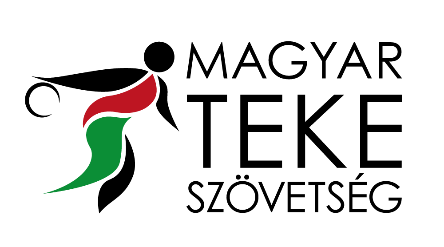 H-1146 Budapest, Istvánmezei út 1-3. 	   (36-1) 460 6805Adószám: 18170366  - 2 – 42  teke@tekesport.huBankszámlaszám: 11714006 - 20422347    www.tekesport.huVERSENYRENDEZÉSI SZÁNDÉKNYILATKOZAT 2022 / 2023. ÉVBeküldési határidő: 2022.09.30. 10:00 óraEgyesület neve:	________________________________________________________	Egyesület címe:	_______________________________________________________________________________________________________________________________Kapcsolattartó neve:		______________________________________________Kapcsolattartó címe:		______________________________________________________________________________________________________________________Kapcsolattartó telefonszáma:	______________________________________________ Kapcsolattartó e-mail címe:	______________________________________________A Megpályázott verseny, (a megfelelő jelölendő!):Országos Serdülő Fiú Egyéni, Sprint és Összetett Döntő    	               2022. December 17 – 18.Kelet Magyarország Serdülő Fiú Egyéni Döntő						2022. December 03.Nyugat Magyarország Serdülő Fiú Egyéni Döntő						2022. December 03.Országos Ifjúsági Fiú Egyéni, Sprint és Összetett Döntő                      2022. December 17 – 18.Kelet Magyarország Ifjúsági Fiú Egyéni Döntő						2022. December 03.Nyugat Magyarország Ifjúsági Fiú Egyéni Döntő2022. December 03.						Országos Serdülő & Ifjúsági Lány Egyéni, Sprint és Összetett Döntő                      2022. December 17 – 18.Kelet Magyarország Serdülő & Ifjúsági Lány Egyéni Döntő				2022. December 03.Nyugat Magyarország Serdülő & Ifjúsági Lány Egyéni Döntő2022. December 03.						Országos Senior Igazolt Férfi & Női Egyéni Döntő		            		2022. December 17 – 18. (Dec. 17. Férfi kat. – Dec. 18. Női kat.)			Országos Senior Amatőr Férfi & Női Egyéni Döntő2022. December 17 – 18. (Dec. 17. Férfi kat. – Dec. 18. Női kat.)			Kelet Magyarország Senior Igazolt Férfi & Női Egyéni Döntő		            	2022. December 03 – 04. (Dec. 03. Férfi kat. – Dec. 04. Női kat.)			Nyugat Magyarország Senior Amatőr Férfi & Női Egyéni Döntő2022. December 03 – 04. (Dec. 03. Férfi kat. – Dec. 04. Női kat.)					A Megpályázott verseny, (a megfelelő jelölendő!):Országos Felnőtt Férfi Egyéni, Sprint és Összetett Döntő    	               2023. Május 06 - 07.Kelet Magyarország Felnőtt Férfi Egyéni Döntő						2023. Április 01.Nyugat Magyarország Felnőtt Férfi Egyéni Döntő						2023. Április 01.Országos Felnőtt Női Egyéni, Sprint és Összetett Döntő                      2023. Május 06 - 07.Kelet Magyarország Felnőtt Női Egyéni Döntő						2023. Április 01.Nyugat Magyarország Felnőtt Női Egyéni Döntő2023. Április 01.						Verseny helyszíne, címe:	________________________________________________________________________________________________		 Pályasávok száma: ______Állító automata típusa:___________________	Pályatest típusa: __________________Bábu típusa:___________________________ 	Golyó típusa: _____________________A pályán:Internetkapcsolat rendelkezésre áll.				IGEN			NEMSzámítógép rendelkezésre áll.					IGEN			NEMÉlő videó közvetítés biztosítása rendelkezésre áll.		IGEN			NEMSzállásajánlatok:Szálláshely neve:_________________________________ címe: ____________________________________________________________________________________________Szálláshely neve:_________________________________ címe: ____________________________________________________________________________________________Szálláshely neve:_________________________________ címe: ____________________________________________________________________________________________A rendezvényen vállalom, hogy a magyar zászló elhelyezésre kerül, valamint az eredményhirdetésen dobogó felépítésre kerül és himnusz elhangzik.PH.____________________________                Képviselő aláírásaDátum:_______________________Budapest, 2022. 08. 30.MATESZ Versenybizottsága